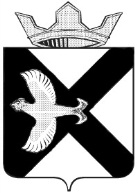 ДУМА МУНИЦИПАЛЬНОГО ОБРАЗОВАНИЯПОСЕЛОК БОРОВСКИЙРЕШЕНИЕ31 марта 2021г. 				                                                              № 104 рп. Боровский                                               Тюменского муниципального районаЗаслушав и обсудив информацию  администрации муниципального образования поселок Боровский об организации труда и отдыха детей в летний период 2021 года, руководствуясь ст. 24 Устава муниципального образования поселок Боровский, Дума муниципального образования поселок БоровскийРЕШИЛА:Информацию администрации муниципального образования  поселок Боровский об организации  труда и отдыха детей в  летний период 2021 года, принять к сведению согласно приложению.Настоящее решение вступает в силу с момента подписания.Приложениек решению Думы  муниципального образования поселок Боровский от 31 марта 2021 № 104  Перечень мероприятий по организации отдыха, оздоровления, занятости детей, подростков п. Боровский в 2021 году на территории МО п. БоровскийОб информации  администрации муниципального образования поселок Боровский об организации  труда и отдыха детей в летний период 2021 годаПредседатель ДумыВ.Н. СамохваловВид занятостиКоличество несовершеннолетних (чел.)Количество несовершеннолетних (чел.)Количество несовершеннолетних (чел.)Количество несовершеннолетних (чел.)Количество несовершеннолетних (чел.)Количество несовершеннолетних (чел.)Количество несовершеннолетних (чел.)Количество несовершеннолетних (чел.)Количество несовершеннолетних (чел.)Количество несовершеннолетних (чел.)Вид занятостимартапрельмайиюньиюльавгустсентябрьоктябрьноябрьИтого  планаппгИтого факт1.Отдых, оздоровление:1.Отдых, оздоровление:1.Отдых, оздоровление:1.Отдых, оздоровление:1.Отдых, оздоровление:1.Отдых, оздоровление:1.Отдых, оздоровление:1.Отдых, оздоровление:1.Отдых, оздоровление:1.Отдых, оздоровление:1.Отдых, оздоровление:1.Отдых, оздоровление:1.Отдых, оздоровление:1.1 занятость в лагерях дневного пребывания на базе ОУ27016585520 3651.2 занятость в лагерях дневного пребывания на базе МАУ ДО ДЮСШ ТМР601575 301.3 занятость в лагерях дневного пребывания на базе МАОУ ДОД ДШИ «Фантазия»4848 45Всего:330228856434402.Занятость на постоянной основе2.Занятость на постоянной основе2.Занятость на постоянной основе2.Занятость на постоянной основе2.Занятость на постоянной основе2.Занятость на постоянной основе2.Занятость на постоянной основе2.Занятость на постоянной основе2.Занятость на постоянной основе2.Занятость на постоянной основе2.Занятость на постоянной основе2.Занятость на постоянной основе2.Занятость на постоянной основе2.1занятость в секциях СК «Боровский»197192204593 401Занятость в секциях МАУ ДО ДЮСШ ТМР546115661 6372.2 занятость в кружках, клубных объединениях 249249248746 02.3 досуговые  площадки (ЦКиД «Родонит»)235235234704 5942.4 спортивные площадки (ЦФСР «Олимпия»)170170170510 340Всего:1397961856321419723.Трудоустройство совместно с ЦЗ3.Трудоустройство совместно с ЦЗ3.Трудоустройство совместно с ЦЗ3.Трудоустройство совместно с ЦЗ3.Трудоустройство совместно с ЦЗ3.Трудоустройство совместно с ЦЗ3.Трудоустройство совместно с ЦЗ3.Трудоустройство совместно с ЦЗ3.Трудоустройство совместно с ЦЗ3.Трудоустройство совместно с ЦЗ3.Трудоустройство совместно с ЦЗ3.Трудоустройство совместно с ЦЗ3.Трудоустройство совместно с ЦЗ3.1 отряд главы11112055553015532051883.2 СОШ12363010121001103.3 ЦКиД «Родонит» (бюджетная сфера)332 2 212113.4 ЦфиСР «Олимпия» (бюджетная сфера)422 2 212123.5 МАОУ ДО Боровская ДШИ «Фантазия»1 25 32 114133.6  МАУ ДО ДЮСШ Тюм. Района1 7 511116143.7 Библиотека11 1333.8 молодежный центр «Поколение»111323.9 ГБУЗ ТО «Областная больница №19»00004.Трудоустройство во внебюджетной сфере с ЦЗ 2233023 38174Всего:446427